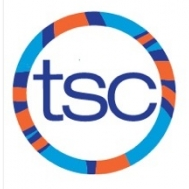 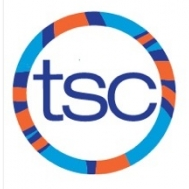 ***Swimmers who did not qualify in 4 or more swims at the 2015 Central Region SC Champs and who did not qualify for any swims at the 2015 Ontario Age Group Championships or Festivals are eligible to compete at the Central Region Winter Team Champs***SUNDAYMONDAYTUESDAYWEDNESDAYTHURSDAYFRIDAYSATURDAY125:30-7:30am UT 4:30-6:15pm Jarvis 35:00-7:00pmRiverdale  44:30-6:30pmHarbord 55:30-7:30am UT 2015 Central Region SC Championships  (Qualifiers) 64:30-6:15pmHarbord  2015 Central Region SC Championships  (Qualifiers) 76:00-8:00am UT 2015 Central Region SC Championships  (Qualifiers) 82015 Central Region SC Championships  (Qualifiers) 9AM OFF  4:30-6:15pm Jarvis105:00-7:00pmRiverdale  114:30-6:30pmHarbord   125:30-7:30am UT 134:30-6:15pmHarbord  145:30-8:00am UT Central Region Winter Team Championships***15 Central Region Winter Team Championships***16Family DayOFF175:00-7:00pmRiverdale  184:30-6:30pmHarbord  195:30-7:00am UT 204:30-6:15pmHarbord  216:00-8:00am UT 2015 Ontario Winter Festivals (Qualifiers)222015 Ontario Winter Festivals (Qualifiers)23AM/PM OFF  245:00-7:00pmRiverdale  254:30-6:30pmHarbord  Depart for Brantford   265:30-7:30am UT Ontario Age Group Championships 2015 (Qualifiers)274:30-6:15pmHarbord  Ontario Age Group Championships 2015 (Qualifiers)28TBAorOntario Age Group Championships 2015 (Qualifiers)SUNDAYMONDAYTUESDAYWEDNESDAYTHURSDAYFRIDAYSATURDAY1Ontario Age Group Championships 2015 (Qualifiers)2AM OFF  4:30-6:15pm Jarvis35:00-7:00pmRiverdale  44:30-6:30pmHarbord 55:30-7:30am UT 64:30-6:15pmHarbord  75:30-9:00am UT 895:30-7:30am UT 4:30-6:15pm Jarvis105:00-7:00pmRiverdale  114:30-6:30pmHarbord  125:30-7:30am UT 134:30-6:15pmHarbord  14March Break OFF1516March Break OFF 17March Break OFF18March Break OFF 19March Break OFF20March Break OFF21March Break OFF22March Break OFF235:30-7:30am UT 4:30-6:15pm Jarvis245:00-7:00pmRiverdale  254:30-6:30pmHarbord  265:30-7:30am UT 274:30-6:15pmHarbord  28 5:30-9:00am UT2930  5:30-7:30am UT 4:30-6:15pm Jarvis315:00-7:00pmRiverdale  